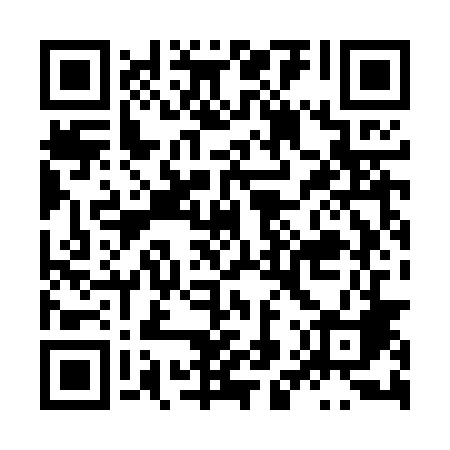 Ramadan times for Plewnik, PolandMon 11 Mar 2024 - Wed 10 Apr 2024High Latitude Method: Angle Based RulePrayer Calculation Method: Muslim World LeagueAsar Calculation Method: HanafiPrayer times provided by https://www.salahtimes.comDateDayFajrSuhurSunriseDhuhrAsrIftarMaghribIsha11Mon4:144:146:0611:543:465:425:427:2812Tue4:114:116:0411:533:475:445:447:3013Wed4:094:096:0211:533:495:465:467:3214Thu4:064:066:0011:533:505:475:477:3415Fri4:044:045:5711:533:525:495:497:3616Sat4:014:015:5511:523:535:515:517:3817Sun3:593:595:5311:523:555:525:527:4018Mon3:563:565:5011:523:565:545:547:4219Tue3:533:535:4811:513:575:565:567:4420Wed3:513:515:4611:513:595:585:587:4621Thu3:483:485:4311:514:005:595:597:4822Fri3:463:465:4111:514:016:016:017:5023Sat3:433:435:3911:504:036:036:037:5224Sun3:403:405:3611:504:046:056:057:5425Mon3:373:375:3411:504:056:066:067:5626Tue3:353:355:3211:494:076:086:087:5827Wed3:323:325:2911:494:086:106:108:0028Thu3:293:295:2711:494:096:116:118:0229Fri3:263:265:2511:484:116:136:138:0430Sat3:243:245:2311:484:126:156:158:0731Sun4:214:216:2012:485:137:167:169:091Mon4:184:186:1812:485:147:187:189:112Tue4:154:156:1612:475:167:207:209:133Wed4:124:126:1312:475:177:227:229:154Thu4:094:096:1112:475:187:237:239:185Fri4:064:066:0912:465:197:257:259:206Sat4:034:036:0712:465:217:277:279:227Sun4:004:006:0412:465:227:287:289:258Mon3:573:576:0212:465:237:307:309:279Tue3:543:546:0012:455:247:327:329:2910Wed3:513:515:5812:455:257:347:349:32